GEOLOGY FIELD TRIP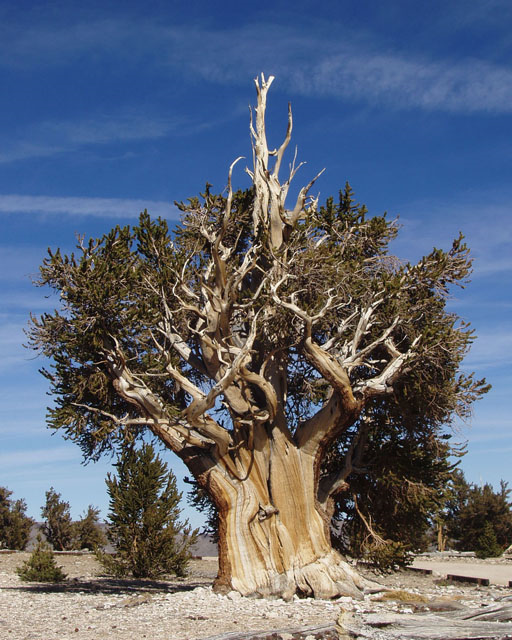 BRISTLECONE PINE NATIONAL FORESTAND WHITE MOUNTAIN RESEARCH STATION4x4 ADVENTUREJULY 14, 2019Dr. Gregg Wilkerson, 661-246-9485yosoygeologo@gmail.comFOR CSUB GEOLOGY CLUBJoin us in exploring the Bristlecone Pine National Forest and the White Mountains for this one-day adventure8:00 AM	Entrance to Bristlecone Pine NationalForest10:00 AM	Visitor’s Center12:00 PM	Bancroft Research Center5:00 PM	Return to Bristlecone Pine National 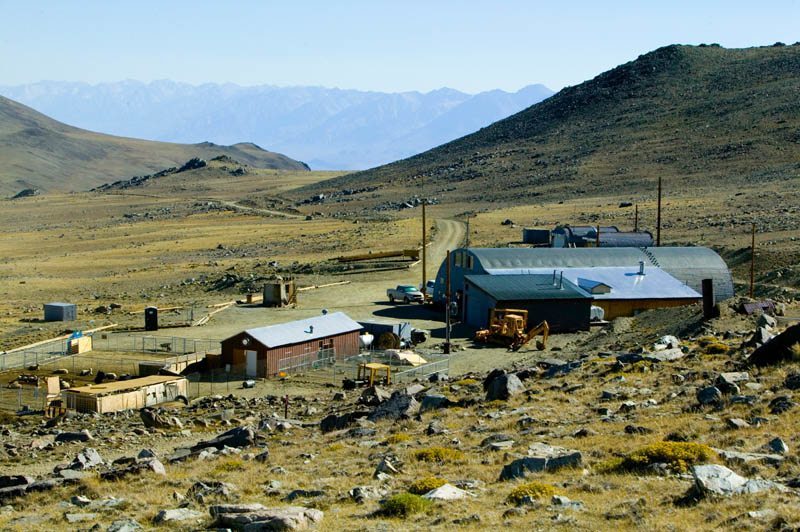 		Forest EntranceWHAT WILL I LEARN?-Geology and mining history of the White Mountains-Bristlecone Pine Trees, natural history and preservation-Other flora and fauna-High altitude scientific study programs and history of the Barcroft Station-Scenic landscapes and breathtaking viewsWHAT IS REQUIRED? -Positive attitude for learning, adventure and exploration-High Clearance 4x4 vehicle-Knowledgeable and experienced 4x4 driver-Boots, full-length pants, shirt, sunscreen, hat-Food and water